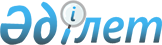 Об установлении норматива распределения оставшейся в распоряжении районных коммунальных государственных предприятий части чистого доходаПостановление акимата Казалинского района Кызылординской области от 29 апреля 2019 года № 64. Зарегистрировано Департаментом юстиции Кызылординской области 30 апреля 2019 года № 6780
      В соответствии с пунктом 2 статьи 140 Закона Республики Казахстан от 1 марта 2011 года "О государственном имуществе" акимат Казалинского района ПОСТАНОВЛЯЕТ:
      1. Установить норматив распределения оставшейся в распоряжении районных коммунальных государственных предприятий части чистого дохода, согласно приложению к настоящему постановлению.
      2. Коммунальному государственному учреждению "Отдел финансов Казалинского района" принять меры вытекающие из настоящего постановления.
      3. Контроль за исполнением настоящего постановления возложить на курирующего заместителя акима Казалинского района.
      4. Настоящее постановление вводится в действие со дня первого официального опубликования. Норматив распределения оставшейся в распорожении районных коммунальных государственных предприятии части чистого дохода
      Развитие и расширение активов (капитальный ремонт, реконструкция, модернизация, цифровизация) - 50 %
      Развитие человеческого капитала и стимулирование (повышение квалификации, обмен опытом, премирование) - 15 %
      Провизии (резервы) на страхование рисков и покрытие убыточности - 20 %
      Резерв на неотложные нужды - 10 %
      Необходимые виды расходов по специфике деятельности предприятий - 5 %
					© 2012. РГП на ПХВ «Институт законодательства и правовой информации Республики Казахстан» Министерства юстиции Республики Казахстан
				
      Аким Казалинского района 

М. Ергешбаев
Приложение к постановлению акимата Казалинского района от "29" апреля 2019 года №64